Lección 3: Contemos hacia adelante o hacia atrás para restarEncontremos la diferencia entre números.Calentamiento: Conversación numérica: Decenas y centenasEncuentra mentalmente el valor de cada expresión.3.1: Saltemos hacia atrás, atrás, atrásJada y Andre encontraron el valor de .Este es su trabajo.El trabajo de Jada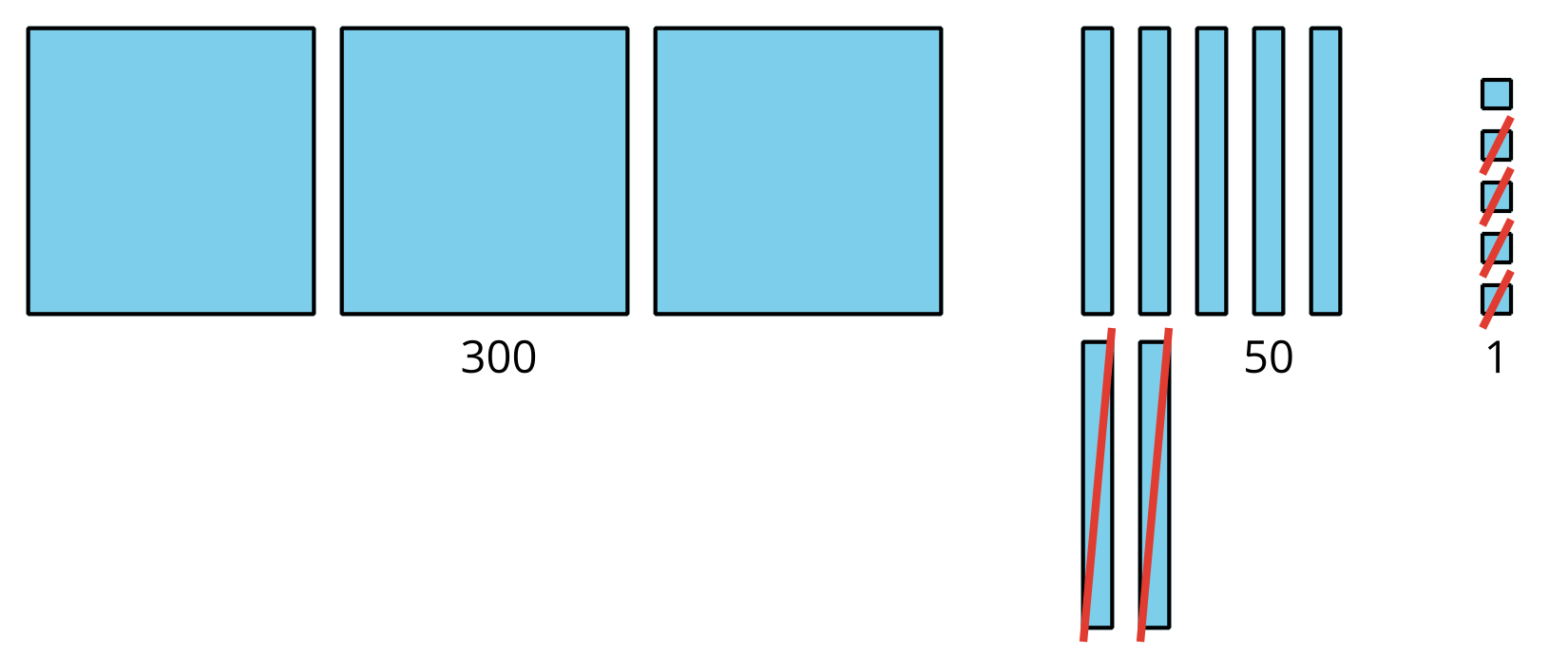 El trabajo de Andre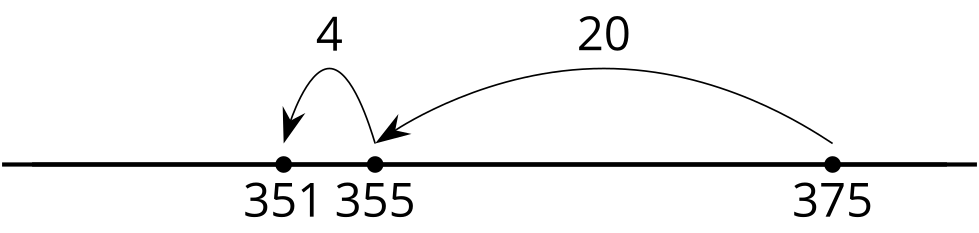 ¿Qué observas? ¿Qué te preguntas?Intenta encontrar el valor de  de la forma en la que Andre restó.Muestra cómo pensaste. Si te ayuda, usa una recta numérica.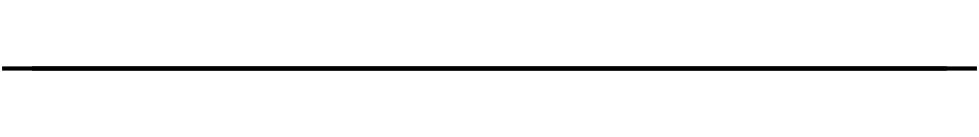 Encuentra el valor de  a tu manera.Muestra cómo pensaste. Si te ayuda, usa una recta numérica.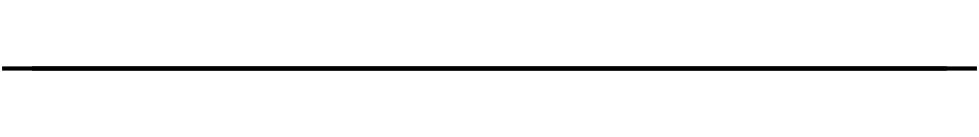 3.2: ¿Quién regó pintura?¡Oh, no! Diego regó pintura en su hoja y ahora no puede ver todos los números. Encuentra el número que la pintura está cubriendo.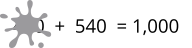 En cada caso, encuentra el número que hace que la ecuación sea verdadera.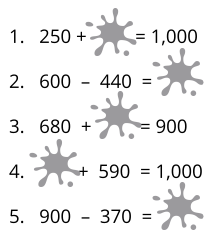 __________________________________________________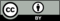 © CC BY 2021 Illustrative Mathematics®